БИБЛИОТЕКА ПРЕДСТАВЛЯЕТКафедре «Социальные технологии и гуманитарные науки»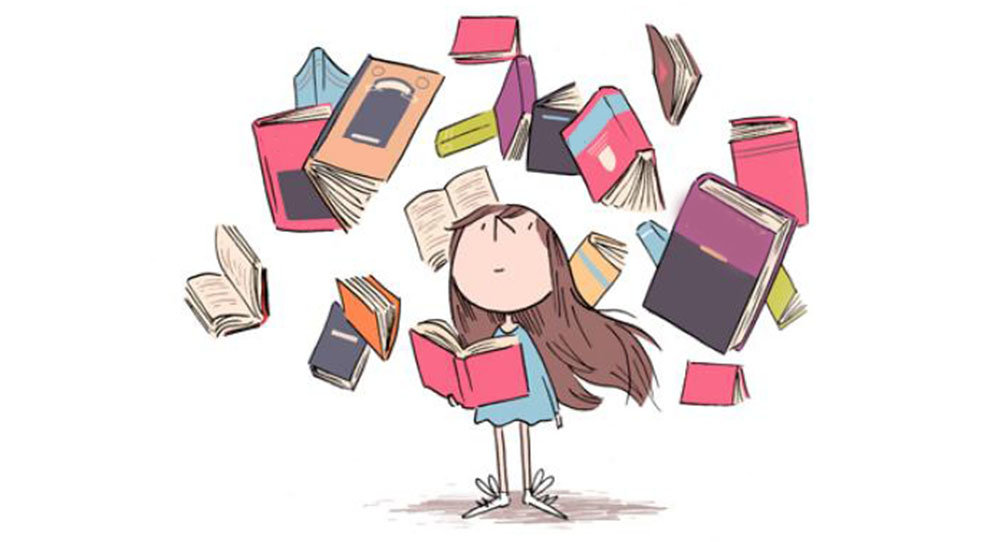 Новые книги          Дисциплины                               Библиографические описания книгПо страницам «Энциклопедии русской жизни»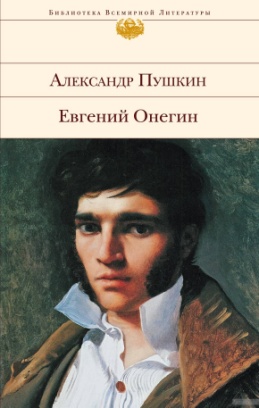 …Рвалась и плакала сначала,
С супругом чуть не развелась;
Потом хозяйством занялась,
Привыкла и довольна стала.
Привычка свыше нам дана:
Замена счастию она.А.С. Пушкин. Евгений Онегин: роман в стихахРоману «Евгений Онегин» почти 200 лет. Фразы из романа знакомы всем, но не все знают, откуда они.Составители: С.Р. Милихина, зав. отделом НБ; Н.Г. Самойленко, методист09.09.2020 г.1Основы фандрайзинга в социальной работе
У49М29 Мартиросян, Р. М.
   Инновационные модели привлечения внебюджетных средств: фандрейзинг, краудфандинг, эндаумент [Текст] : учеб. пособие / Мартиросян, Р. М. - М. : РУСАЙНС, 2020. - 99 с. - ISBN 978-5-4365-4843-2 : 632-00. – аб (Г106)2КурортологияУ433Н62 Никитина, О. А.
   История курортного дела и СПА-индустрии [Текст] : учеб. пособие для вузов / Никитина, О. А. - 2-е изд., испр. и доп. - М. : Юрайт, 2020. - 183 с. - (Высшее образование). - прил. - Библиогр.: с. 143-146. - ISBN 978-5-534-09008-6 : 412-73.-  аб (Г106)3Социология; ФилософияМесто хранения журналаСеливанов, В. М. (ПВГУС).
   ЗаШНУРОВанная Россия [Электронный ресурс] : монография / В. М. Селиванов. - Нижний Новгород : НИЦ "Открытое знание", 2020. - 127 с. ; 1,1 МБ. – Режим доступа: https://elibrary.ru/item.asp?id=42949266. - для зарегистр. пользователей Elibrary.ru. - ISBN 978-5-6044595-6-0.
Режим доступа: Локальный доступ: \\192.168.100.120\publ2\Selivanov_Zashnurov.pdf    В работе даётся авторский анализ положения России на рубеже XX - XXI веков. Совершаются исторические экскурсы с опорой на взгляды русских философов (Н. Бердяев, Н. Данилевский, С. Левицкий и др.), их положения экстраполируются на современное состояние России. Обозначаются и анализируются основные проблемы её развития в экономической, политической, социальной, культурной сферах. Из открытых источников привлекаются многочисленные факты действительного положения различных слоёв населения, делается их анализ. Приводятся оценочные суждения представителей законодательной, исполнительной властей РФ, выборных органов, СМИ, простых граждан по вопросам внутренней и внешней политики руководства страны всех уровней. Автор обосновывает и собственную критическую позицию по обсуждаемым проблемам.Публикации из периодикиБиблиографические описания статей4Г-106(зал учебной литературыПроцюк, М. В.
   Целостность как определяющий фактор формирования игрового пространства [Текст] / М. В. Процюк
// Дизайн. Материалы. Технология. - 2020. - № 2. - С. 26-29. - Лит. в конце ст.
  Обозначена необходимость применения целостного подхода при проектировании объектов игровой среды, которые в итоге должны составить комплексное игровое пространство. Было проведено исследование состояния игровых детских площадок в среде промышленного г. Тольятти. Осуществлен анализ существующих проблем в детской игровой среде, что позволило выявить неучтенные факторы и нереализованные возможности таких пространств.5Печурина, О. А.
   Ткацкие артефакты как предметы жертвоприношения [Текст] / О. А. Печурина
// Дизайн. Материалы. Технология. - 2020. - № 1. - С. 102-105. - Лит. в конце ст.
   Исследование ткацких артекфактов в древних культурах как предметов подношения духам для их умилостивления.6 Г-106(зал учебной литературыМазурицкий, А. М.
   Участие библиотек в решение военно-оборонных задач в годы Великой Отечественной войны [Текст] / А. М. Мазурицкий
// Науч. и техн. б-ки. - 2020. - № 4. - С. 140-154. - Лит. в конце ст.
   Освещено участие библиотек в решении военно-оборонных задач в предвоенное время и в годы Великой Отечественной войны.7Есипов, А. Л.
   Уничтожение отечественных библиотек нацистами на временно оккупированных территориях СССР [Текст] / А. Л. Есипов
// Науч. и техн. б-ки. - 2020. - № 5. - С. 133-141. - Лит. в конце ст.
  Подчеркнуто: уничтожение библиотек Советского Союза и разграбление фондов, включавших ценные и редкие книги наряду с той литературой, которая представляла интерес для нацистских специалистов, стало одним из ключевых элементов политики оккупантов на Востоке. Охарактеризованы основные цели и задачи, преследуемые лидерами Третьего рейха в процессе разграбления и уничтожения ценных книг из фондов библиотек, оказавшихся на временно оккупированных территориях СССР. 8Мазурицкий, А. М.
   Участие библиотек в решение народно-хозяйственных задач в годы Великой Отечественной войны [Текст] / А. М. Мазурицкий
// Науч. и техн. б-ки. - 2020. - № 5. - С. 121-132. - Лит. в конце ст.
   Рассмотрена роль библиотек в решении многообразных народно-хозяйственных задач в годы Великой Отечественной войны.9 Э-109(зал научной работы)Костина, А. В.
   Осмысление кризиса культуры в работах авторов "философии жизни" и классического психоанализа [Текст] / А. В. Костина
// Учен. совет. - 2020. - № 4. - С. 38-46. - Лит. в конце ст.
   Показано, что представления о кризисе культуры в работах представителей и "философии жизни", и классического психоанализа существенно различаются. Несмотря на общую позицию в отношении разума, который отвергается ими как уступающий свое значение "вживанию, вчувствованию и постижению жизни жизнью", восприятие кризиса культуры данными философами трактуется различным образом. Данный материал представляет интерес в рамках курсов, связанных с теорией, философией и методологией культуры, как содержащий в концентрированном виде теоретические и методологические позиции Ф. Ницше, О. Шпенглера, Х. Ортеги-и-Гассета, З. Фрейда.10Осипова, Н. О.
   Эволюция концепции мультикультурализма в системе межнациональных и межэтнических отношений. Научно-методологические материалы по направлениям подготовки "Международные отношения", "Культурология" [Текст] / Н. О. Осипова, Н. И. Зайцева
// Учен. совет. - 2020. - № 6. - С. 30-39. - Лит. в конце ст.
   Показано, что проблема межнациональных отношений существовала на протяжении всей истории человечества, так как разным народам всегда приходилось находить общий язык. Сегодня эта ситуация особенно обострилась в связи с ростом миграционных потоков, усиленных глобализацией. Автор показывает: констатация краха концепции не решила проблему с беженцами, так как на сегодняшний день мультикультурализм представляет собой не просто одно из направлений политики, а особую культурную среду. Она характеризуется наличием культурного разнообразия с сегрегированными группами, которое приводит к столкновению двух систем мировоззрения и выливается в межнациональные конфликты.11Костина, А. В.
   Аксилогическая концепция в гуманитарных науках. Школа неокантианства [Текст] / А. В. Костина
// Учен. совет. - 2020. - № 3. - С. 36-44.
   Показано, что в современных гуманитарных исследованиях аксиологический подход является одним из ведущих. Его актуальность определяется его операциональностью, широкой распространенностью, способностью отразить те трансформации культуры, которые сложно охватить числовыми данными и показателями. Автор рассматривает школу неокантианства как ту основу аксиологического подхода, которая создала условия для возможности разделить науки о природе и науки о культуре и показать продуктивность метода индивидуализации или отнесения к ценностям при изучении мира человека, культуры и общества. Материалы статьи могут быть использованы при подготовке курсов "Теория культуры", "Философия культуры", "Методология культуры". 12Белякова, Е. В.
   Введение курса религиоведения в образовательные программы высшей школы: законодательный аспект [Текст] / Е. В. Белякова
// Учен. совет. - 2020. - № 3. - С. 45-49.
  Рассматриваются условия введения предмета "Религиоведение" в вузах, законодательная база, регулирующая процесс реализации курса, Анализируются некоторые трудности, возникающие в процессе реакции этой программы, и предлагаются пути их решения.13Кожаринова, А. Р.
   Хайп как маркетинговая стратегия и актуальная технология продвижения социокультурных проектов [Текст] : учеб.-метод. материалы к курсу "Маркетинг" / А. Р. Кожаринова, Г. И. Онучина
// Учен. совет. - 2020. - № 3. - С. 58-68.
  Авторы рассматривают феномен хайпа в том качестве, которое он приобрел в российском медиаполе в период с 2017-го по 2019 год, являясь новой для данной социокультурной среды специфической технологией продвижения товаров и услуг, производимых сегментами рынка культурной индустрии. В статье анализируются общие закономерности и особенности функционирования этой технологии, которую исследователи рассматривают в связи с маркетинговыми стратегиями, а цикл хайпа - как цикл общественного интереса к внедряемой технологии.14Флиер, А. Я.
   Культура как символическая деятельность [Текст] / А. Я. Флиер
// Учен. совет. - 2020. - № 4. - С. 26-37. - Лит. в конце ст.
  Показано, что насыщение социальной жизни символическими формами, с одной стороны, способствует обучению населения нормам желательного социального поведения и, с другой стороны, с помощью символических форм осуществляется мощнейшее влияние на практическую регуляцию такого поведения.15Холодная, А. А.
   Отечественная урбанистика: основные научные школы [Текст] / А. А. Холодная
// Учен. совет. - 2020. - № 4. - С. 47-58. - Лит. в конце ст.
  Представляется понимание города как определенного культурного пространства, рассматриваются генезис культурологического осмысления городской среды и современное состояние этой области знания в отечественном научном дискурсе.16Чижик, А. В.
   Медиакультура как необходимая составляющая медиакоммуникации [Текст] / А. В. Чижик
// Учен. совет. - 2020. - № 8. - С. 55-61. - Лит. в конце ст.
  Показано, что медиакоммуникация является сегодня одним из наиболее эффективных способов социального взаимодействия. Из исторического анализа развития взаимодействия человечества со Всемирной сетью следует, что технологическое развитие Интернета не происходило последовательно: ко времени появления расширенных коммуникативных сервисов стало ясно, что информация сама по себе бессмысленна, неструктурированные знания слишком объемны, чтобы найти к ним ключ.17Гордеев, Р. М.
   Методологические основания исследования четвертой промышленной революции [Текст] / Р. М. Гордеев
// Учен. совет. - 2020. - № 8. - С. 10-18. - Лит. в конце ст.
  В статье осмысливаются те стадии, которые человечество прошло на пути технологического развития: переход от аграрного производства к первым паровым машинам, от овладения силой пара к электричеству, от электричества к цифровым технологиям и, наконец, переход, который мы наблюдаем сейчас - от цифровых технологий к созданию сложнейших взаимосвязанных киберфизических систем на базе автономных самообучающихся машин.18Батюк, В. И.
   Соотношение сил между РФ и США [Текст] / В. И. Батюк
// Учен. совет. - 2020. - № 6. - С. 46-53. - Лит. в конце ст.
   Автор показывает, что еще совсем недавно среди экспертов-международников и практических политиков было широко распространено убеждение в том, что США далеко превосходят Российскую Федерацию по основным параметрам национально-государственной мощи и это американское превосходство будет только нарастать. Показано, что в настоящее время становится очевидным, что соотношение сил между Россией и Америкой по всем основным параметрам - от стратегического ядерного потенциала до борьбы идей - меняется не в пользу Соединенных Штатов. Статья может рассматриваться как научно-методический материал по направлению подготовки "Международные отношения".19Одегова, К. И.
   Анимационная антиутопия как жанр современной кинокультуры [Текст] / К. И. Одегова
// Учен. совет. - 2020. - № 6. - С. 60-65. - Лит. в конце ст.
   Показано, что анимация, основываясь на принципах кинематографа, разработала собственный сложный художественный язык, позволяющий в таких жанрах, как антиутопия, поднимать проблемы современного мира. С появлением компьютерной графики в 2000-2010-е годы вышло большое количество анимационных антиутопий. Делается вывод о том, что современные анимационные антиутопии подняли темы, волнующие современное общество (последствия войн и научных достижений, влияние корпораций на жизнь отдельного человека в частности и общества в целом, ресурсный кризис и проблемы экологии), и внесли ряд изменений в черты классических антиутопий. Материалы статьи могут выступать в качестве научно-методического обеспечения дисциплин, связанных с подготовкой по дисциплине "Киноведение".20Леонова, А. А.
   История развития института нотариата в России [Текст] / А. А. Леонова
// Учен. совет. - 2020. - № 6. - С. 66-71. - Лит. в конце ст.
   На основе анализа нормативных правовых актов различных периодов рассматривается история развития нотариата в России. Автор показывает, что исторически появление в государстве такого учреждения, как нотариат, обусловливается развитием гражданского оборота, необходимостью содействовать его субъектам в совершении сделок и закреплении приобретаемых прав в юридической форме, что, в свою очередь, способствует установлению стабильности гражданского оборота и обеспечивает охрану и бесспорность прав его участников.21Макаревич, Э. Ф.
   Потенциал "мягкой силы" и его измерение [Текст] / Э. Ф. Макаревич
// Учен. совет. - 2020. - № 8. - С. 19-24. - Лит. в конце ст.
   Рассматривается понятие потенциала "мягкой силы" и её возможностей, которые используются в глобальном мире. Возможности "мягкой силы" основываются на привлекательности её ресурсов (материальной и духовной культуре, культуре жизни людей, политических идеях и ценностях, истории), на привлекательности её потенциала, который измеряется определенными методами.22Костина, А. В.
   Культура как значимое понятие в стратегии национальной безопасности России [Текст] / А. В. Костина
// Учен. совет. - 2020. - № 8. - С. 10-18. - Лит. в конце ст.
  Показано, что в Стратегии национальной безопасности России культура обоснованно рассматривается не только как нечто сверхценное, как то, что образует единство народа, формирует его душу и определяет его уникальность, как то, что необходимо сохранять, но и как то, что выступает в качестве специфической формы социальной регуляции, как то, что обладает собственным мощным потенциалом управления человеком и обществом. В связи с этим показано, что сохранение культуры - это условие обеспечения национальной безопасности страны.23Флиер, А. Я.
   Эволюция человека и культурогенез [Текст] / А. Я. Флиер
// Учен. совет. - 2020. - № 3. - С. 27-35.
  Автор осмысливает традиционную точку зрения относительно того, что эволюция форм жизни на Земле завершилась с происхождением человека. Показано, что процесс эволюции касается не только изменения морфологических форм живых существ, но и программ их поведения, которые образуют достаточно явные тенденции развития культуры, которые можно рассматривать как особенности культурогенеза.24Хлопонина, О. О.
   Разрешение гендерных проблем в России 1890-1930-х годов [Текст] : учеб.-метод. материалы к курсу "Гендерные исследования" / О. О. Хлопонина
// Учен. совет. - 2020. - № 3. - С. 69-77.
   Автор рассматривает гендерную проблематику в России 1890-1930-х годов как обладающую принципиальными различиями в рамках трех выделяемых периодов - 1890-х, 1920-х, 1930-х годов. На конкретных примерах рассматриваются различные подходы к социокультурной динамике, показаны их преимущества и недостатки, проанализировано содержание трех выделенных этапов развития в контексте гендерной проблематики. Материалы статьи могут быть использованы при подготовке курсов "Гендерные исследования", "История России", "История отечественной культуры".Публикации преподавателей ПВГУСсм. также № 325 НЭБ Elibrary.ruКраснощеков, В. А.
   Особенности внутреннего убранства жилища народов Среднего Поволжья конца XIX - первой половины XX веков [Электронный ресурс] / В. А. Краснощеков // Этническая культура. - 2020. - № 2. - С. 14-19. - - Лит. в конце ст. - Режим доступа: https://elibrary.ru/item.asp?id=43036841. - для зарегистр. пользователей Elibrary.ru. - 661 КБ. – Режим доступа: Локальный доступ: http://elib.tolgas.ru/publ/Krasnozekov_Osob_ubran.pdf   В статье уделяется внимание внутреннему убранству жилищ Среднего Поволжья конца XIX - первой половины XX веков, которое, в силу обусловленных этнонациональных и историко-культурных факторов, предположительно, обладает определенной спецификой. Цель статьи - выявить особенности внутреннего убранства жилища народов Среднего Поволжья конца XIX - первой половины XX веков. Подчеркивается, что элементы интерьера, позволяют судить о духовной и материальной сферах жизнедеятельности их носителей.26Лепешкина, Л. Ю. 
   Общее и особенное в представлениях о жизненном цикле человека в культуре народов Среднего Поволжья XIX века [Электронный ресурс] / Л. Ю. Лепешкина // Ист. журн.: науч. исслед. - 2020. - № 1. - С. 147-161. - Лит. в конце ст. - Режим доступа: https://nbpublish.com/library_read_article.php?id=32110  Предметом исследования являются представления народов Среднего Поволжья о жизненном цикле человека в XIX в. - процессах рождения, инициации, вступления в брак и смерти. Цель статьи - выявление общего (типического) и особенного (уникального) в данных представлениях как категорий, объединяющих и одновременно разделяющих жителей региона.27 НЭБ Elibrary.ruЯкунин, В. Н.
   Самарская епархия и ее правящие архиереи на рубеже эпох (1891-1913 гг.)   [Электронный ресурс] / В. Н. Якунин // Государство, общество, церковь в истории России ХХ-XXI веков : материалы XIX Междунар. науч. конф. - Иваново, 2020. - С. 189-194. -. - Библиогр. в конце ст. - Режим доступа: https://elibrary.ru/item.asp?id=43327850. - для зарегистр. пользователей Elibrary.ru; Режим доступа: Локальный доступ. -\\192.168.100.120\publ2\Yakunin_Samara Diocese.pdf.    На основе комплексного анализа положения и деятельности Самарской епархии Русской Православной церкви в 1891-1913 гг. исследована роль правящих архиереев в её развитии и церковном храмостроительстве.28Якунин, В. Н.    Русская православная церковь в годы Великой Отечественной войны как объект исторического исследования (1946-1987 гг.) [Электронный ресурс] / В. Н. Якунин
// Великая Отечественная война и проблемы нац. безопасности соврем. России : Междунар. науч.-практ. конф. к 75-летию Победы Советского Союза над фашистской Германией : сб. ст. - Оренбург, 2020. - С. 342-347. - Библиогр. в конце ст. - Режим доступа: https://elibrary.ru/item.asp?id=43137608. - для зарегистр. пользователей Elibrary.ru; - Режим доступа: Локальный доступ. - 854 КБ.
\\192.168.100.120\publ2\Yakunin_RPZ_v_godi_VOV.pdf   Исследуется отечественная и зарубежная историография проблемы положения и деятельности Русской православной церкви и изменения государственно-церковных отношений в годы Великой Отечественной войны, анализируется отечественная и зарубежная историческая литература, опубликованная за период 1946-1987 гг. На этом этапе накапливались факты, намечались контуры изучения темы. Основными проблемами для отечественных исследователей были невозможность попасть в закрытые архивные фонды и атеизм как государственная идеология СССР. Церковные и зарубежные исследователи, более свободные от идеологических установок, тоже были лишены возможности работать в архивах СССР.29Якунин, В. Н.    Архиепископ Алексий Палицын во главе Куйбышевской епархии в 1942-1952 гг. [Электронный ресурс] / В. Н. Якунин
// Образ Родины: содержание, формирование, актуализация : материалы IV междун. науч. конф. - Москва, 2020. - С. 497-502. - Библиогр. в конце ст. - Режим доступа: https://elibrary.ru/item.asp?id=43158202. - для зарегистр. пользователей Elibrary.ru; - Режим доступа: Локальный доступ. - 240 КБ.
\\192.168.100.120\publ2\Yakunin_Archbishop Alexy Palitsyn.pdf   Исследуется изменение положения Куйбышевской епархии Русской Православной церкви во время и после Великой Отечественной войны, выразившееся в открытии новых храмов, назначении в них священников, увеличении церковных обрядов, через призму деятельности правящего архиерея, архиепископа Алексия Палицына.30Якунин, В. Н.   История православного церковного храмостроительства в Тольятти в 1985-2000 гг. [Электронный ресурс] / В. Н. Якунин
// Поволж. вест. науки. - 2020. - № 2. - С. 21-26. - Библиогр. в конце ст. - Режим доступа: https://elibrary.ru/item.asp?id=43036130.- для зарегистр. пользователей Elibrary.ru. - Режим доступа: Локальный доступ. \\192.168.100.120\publ2\Yakunin_History_of_orthodox.pdf  Исследуется церковная жизнь в Тольятти в 1985-2000 гг., ставших периодом пра вославного возрождения.31Якунин, В. Н.    Истоки религиозных православных исторических преданий и легенд о периоде Великой Отечественной войны 1941-1945 гг. [Электронный ресурс] / В. Н. Якунин // Поволж. вест. науки. - 2020. - № 1. - С. 36-41. - Библиогр. в конце ст. - Режим доступа: https://elibrary.ru/item.asp?id=43036130. - для зарегистр. пользователей Elibrary.ru. - Режим доступа: Локальный доступ. - 813 КБ. \\192.168.100.120\publ2\Yakunin_The_origins_of_religious.pdf   Исследуется православное религиозное мифотворчество о помощи России со стороны сверхъестественных сил в 1941-1945 гг. Установлено, что некоторые легенды и предания практически не опираются на реальные события, другие же основаны на подтверждённых фактах, однако окружают их ореолом таинственности и неземного происхождения. В статье доказывается, что и те, и другие легенды, предания, мифы играли в военные годы положительную роль для верующих, так как вселяли в религиозных людей надежду на неминуемую победу над врагом, помогали пережить тяготы войны, придавали людям сил, помогали им не терять присутствия духа в неимоверно трудной обстановке. Автор анализировал наиболее распространённые легенды, предания и мифы, для того чтобы понять их истоки, основы.Книжное ассорти32   Автобиография Тимура. Богатырские сказания о Чингис-хане и Аксак-Темире [Электронный ресурс] / пер. В. А. Панов. - Документ viewer. - М. : Юрайт, 2020. - 244 с. - (Памятники литературы). - Режим доступа: https://urait.ru/viewer/avtobiografiya-timura-bogatyrskie-skazaniya-o-chingiz-hane-i-aksak-temire-463204#page/1. - ISBN 978-5-534-13511-4. 33Вересаев, В. В.
   Гоголь в жизни [Электронный ресурс] : в 2 ч. Ч. 2 / В. В. Вересаев. - Документ viewer. - М. : Юрайт, 2020. - 319 с. : портр. - (Антология мысли). - Режим доступа: https://www.biblio-online.ru/viewer/gogol-v-zhizni-v-2-ch-chast-2-455180#page/1. - ISBN 978-5-534-06135-2 (ч.2). - 978-5-534-06134-5.34Вересаев, В. В.
   Гоголь в жизни [Электронный ресурс] : в 2 ч. Ч. 1 / В. В. Вересаев. - Документ viewer. - М. : Юрайт, 2020. - 319 с. : портр. - (Антология мысли). - Режим доступа: https://www.biblio-online.ru/viewer/gogol-v-zhizni-v-2-ch-chast-1-455178#page/3. - ISBN 978-5-534-06133-8 (ч.1). - 978-5-534-06134-5.35Врангель, П. Н.
   Записки. 1916-1920 [Электронный ресурс] / П. Н. Врангель. - Документ viewer. - М. : Юрайт, 2020. - 648 с. : портр. - (Антология мысли). - Режим доступа: https://www.biblio-online.ru/viewer/zapiski-1916-1920-gody-446307#page/3. - ISBN 978-5-534-11871-1.36Деникин, А. И.
   Путь русского офицера [Электронный ресурс] / А. И. Деникин. - Документ viewer. - М. : Юрайт, 2020. - 225 с. : портр. - (Антология мысли). - Режим доступа: https://www.biblio-online.ru/viewer/put-russkogo-oficera-455186#page/3. - ISBN 978-5-534-06107-9.37Дубнов, С. М.
   Краткая история евреев [Электронный ресурс] / С. М. Дубнов. - Документ viewer. - М. : Юрайт, 2020. - 381 с. : портр. - (Антология мысли). - Режим доступа: https://www.biblio-online.ru/viewer/kratkaya-istoriya-evreev-456950#page/3. - ISBN 978-5-534-11025-8.38Лазурский, А. Ф.
   Классификация личностей [Электронный ресурс] / А. Ф. Лазурский ; под ред. М. Я. Басова, В. Н. Мясищева. - Документ viewer. - М. : Юрайт, 2020. - 270 с. - (Антология мысли). - Режим доступа: https://www.biblio-online.ru/viewer/klassifikaciya-lichnostey-456157#page/3. - ISBN 978-5-534-09344-5.39Струве, П. Б.
   PATRIOTICA. Политика, культура, религия, социализм [Электронный ресурс] / П. Б. Струве. - Документ viewer. - М. : Юрайт, 2020. - 412 с. - (Антология мысли). - Режим доступа: https://www.biblio-online.ru/viewer/patriotica-politika-kultura-religiya-socializm-457121#page/3. - ISBN 978-5-534-11520-8.40Толстой, Л. Н.
   Исповедь. Избранная публицистика [Электронный ресурс] / Л. Н. Толстой. - Документ viewer. - М. : Юрайт, 2020. - 412 с. : портр. - (Антология мысли). - Режим доступа: https://www.biblio-online.ru/viewer/ispoved-izbrannaya-publicistika-456375#page/3. - ISBN 978-5-534-09937-9.